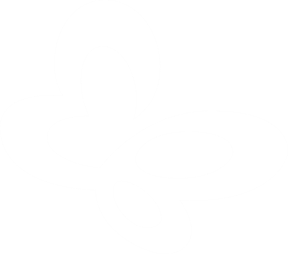 FORMULARIO DE INSCRIPCIÓNLa inscripción es gratuita. Para realizarla por favor rellene el siguiente formulario y envíelo a epidermolisis.hulp@salud.madrid.org
 Nombre:Apellidos:Profesión:Centro de trabajo:Email:¿Atiende o ha atendido algún caso de Epidermólisis bullosa? Sugerencias: 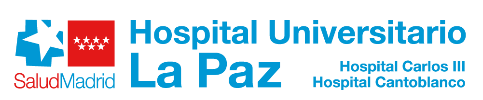 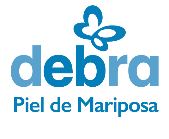 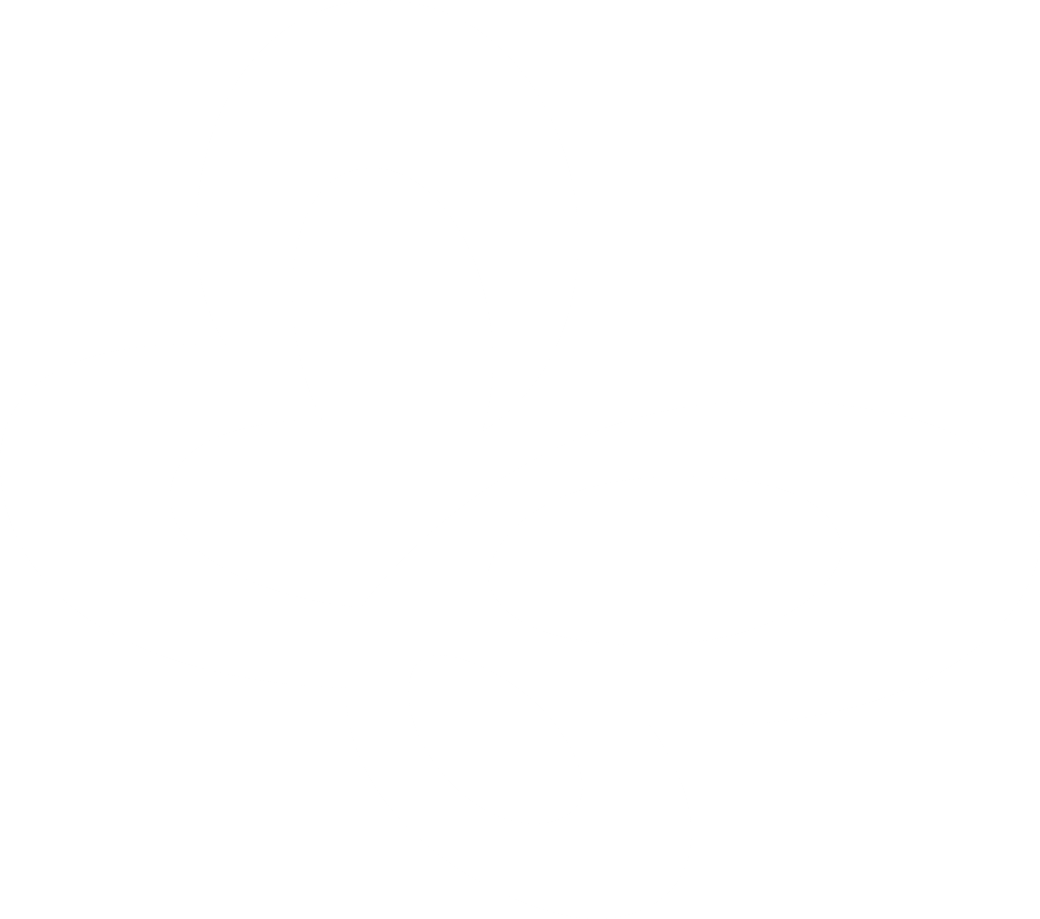 